SITUACIÓN: POBREZA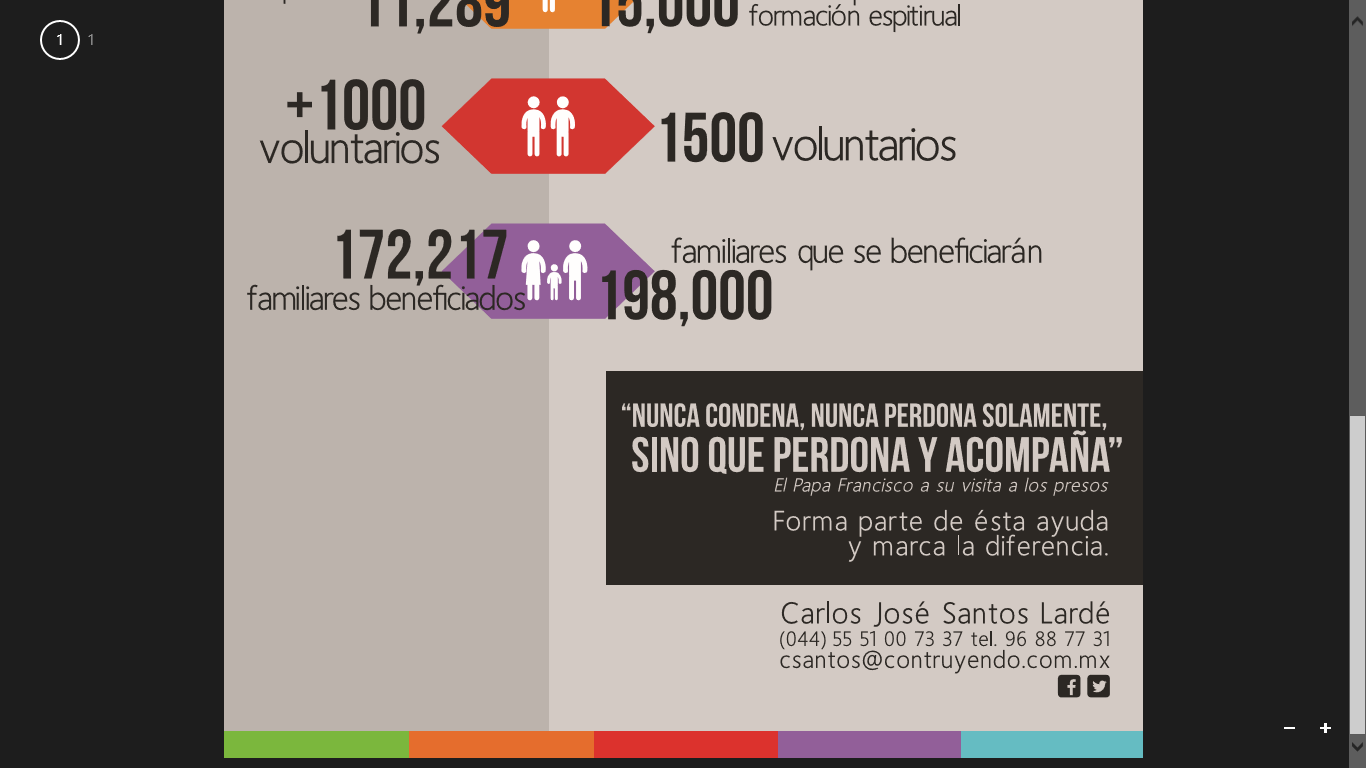 PRIMARIA HÉROES DEL SUR	Ocotenco, Santiago Tianguistenco, Estado de México	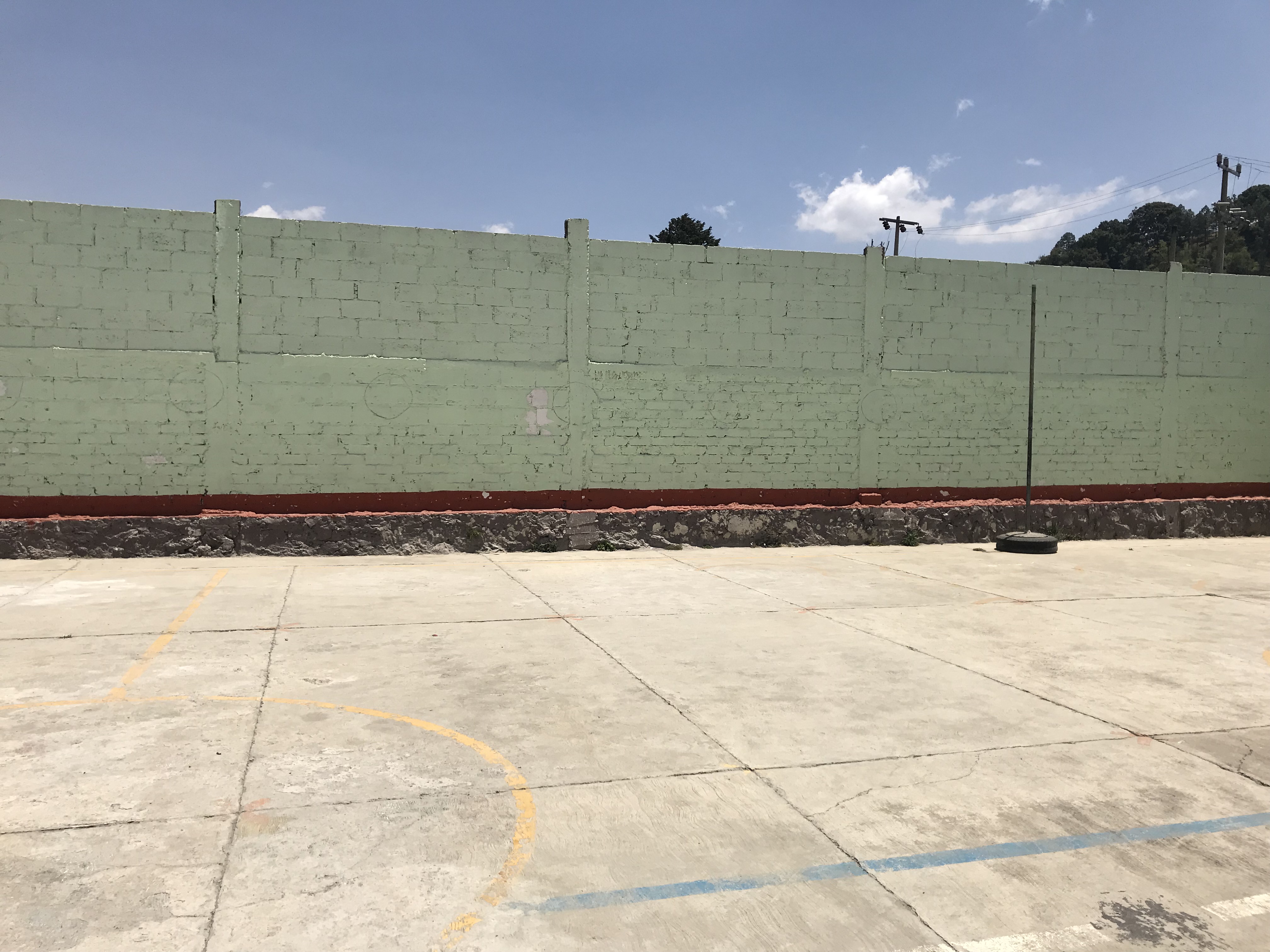 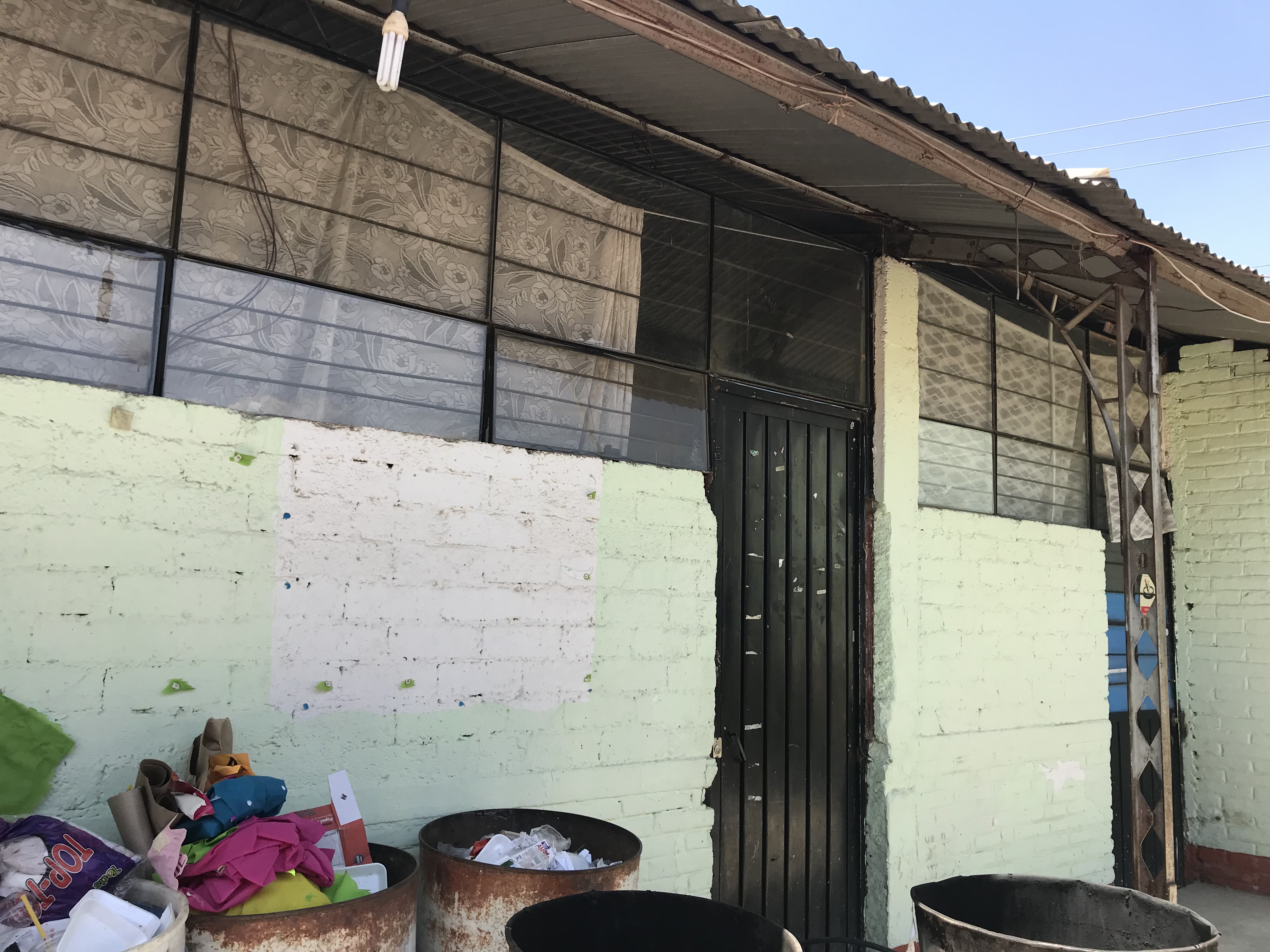 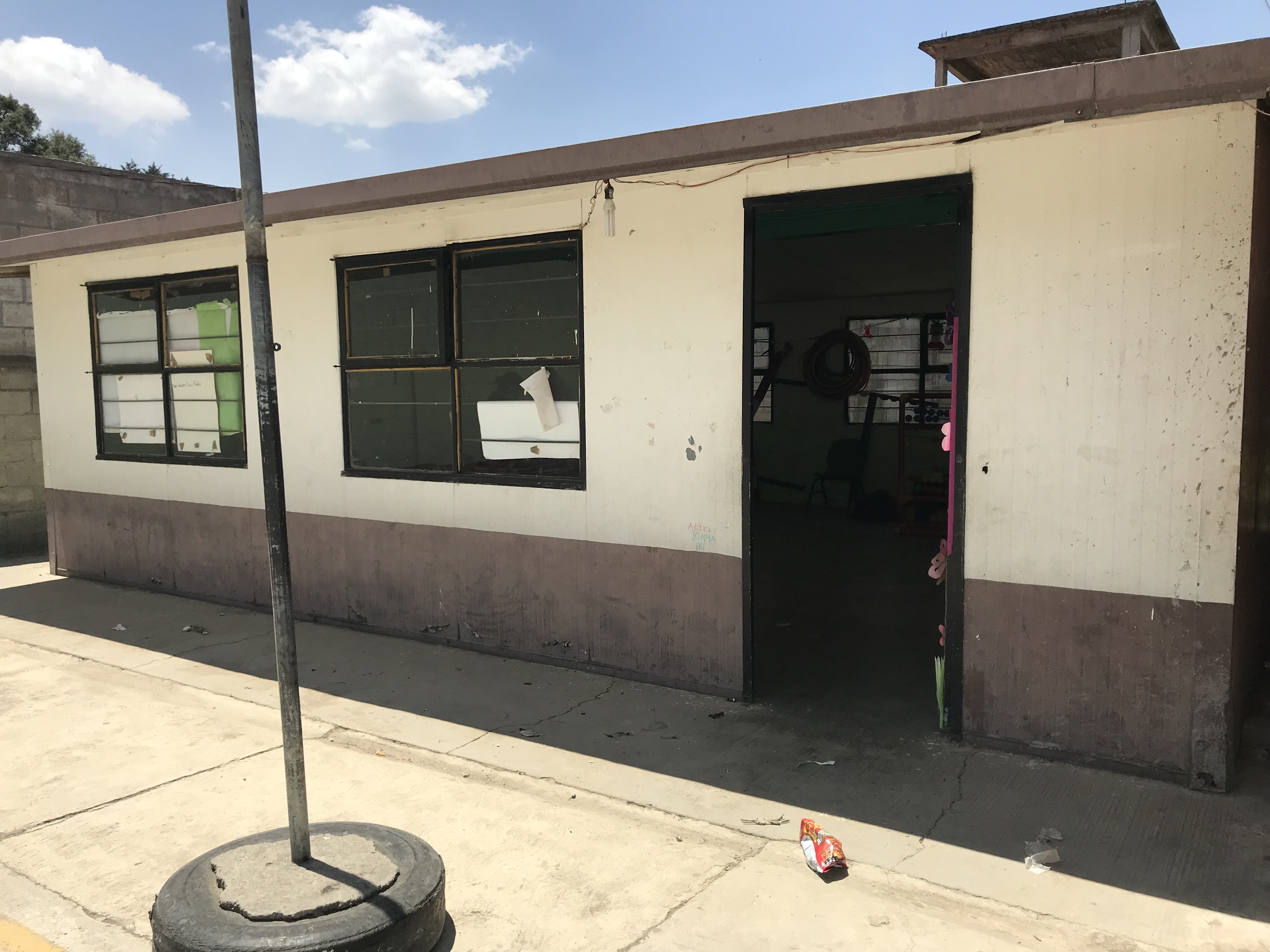 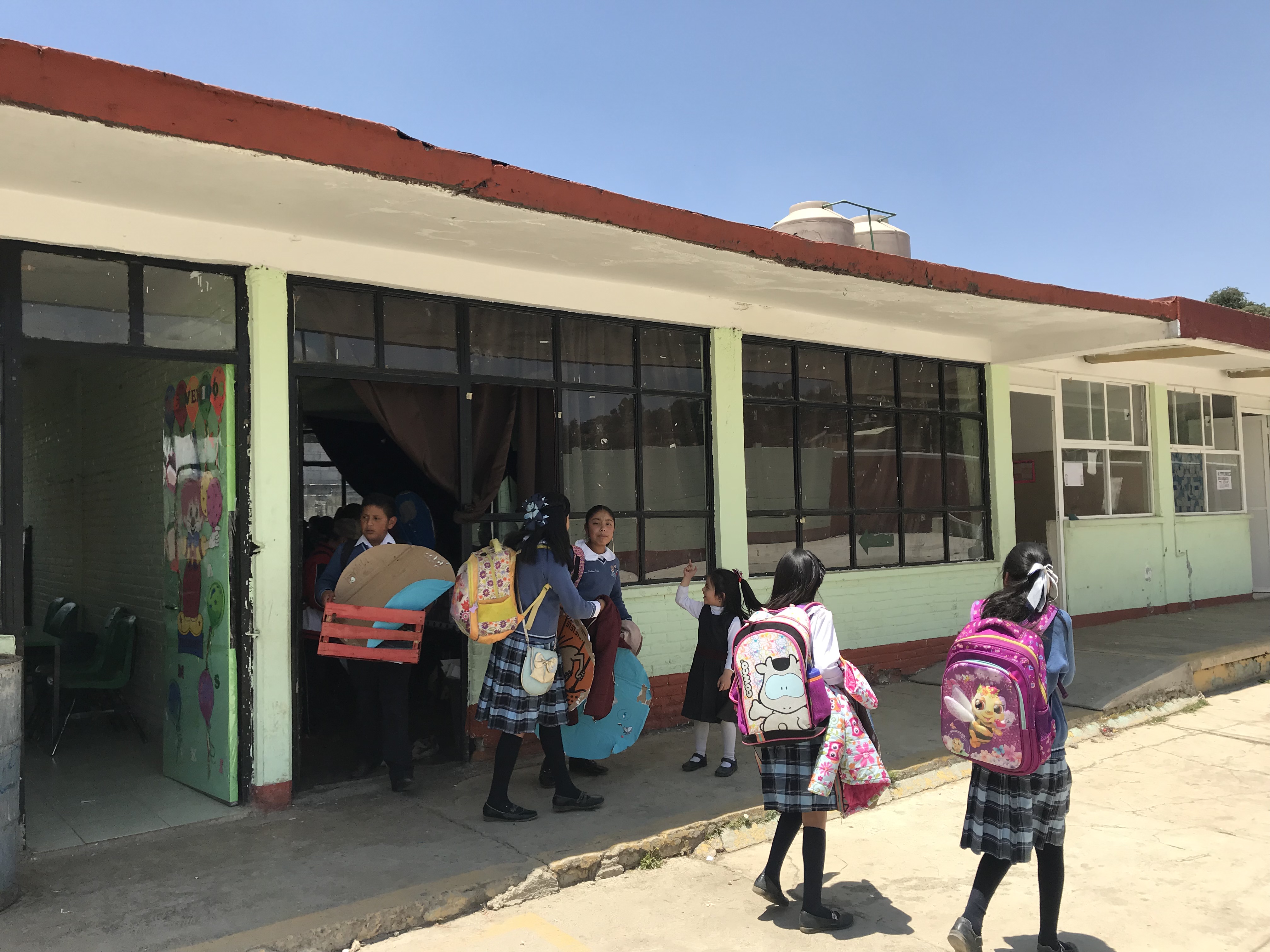 La Primaria Héroes del Sur pertenece a la localidad de Ocotenco, en el municipio de Santiago Tianguistenco, Estado de México. La escuela cuenta con una matrícula de 297 alumnos y 10 docentes. La infraestructura de la escuela consta de 8 salones para cada grado escolar, 1 salón de USAER (Educación Especial), 1 módulo de baños y 1 dirección. La escuela sufrió daños en dos salones derivado del sismo de septiembre de 2017 e IMIFE los apoyó con algunas reparaciones y con la construcción de un aula, sin embargo, la necesidad de la escuela no está cubierta aún.Actualmente hay dos grados que exceden el número de niños por salón (36 niños) y se espera que en el próximo ciclo escolar la matrícula aumente. Por esta razón, la escuela necesita dos aulas más y así, poder cubrir con la demanda educativa de la comunidad. CLAVE DE CENTRO DE TRABAJO: 15DPR028UXUBICACIÓN: Coatepec, Santiago Tianguistenco. (A una hora de Santa Fe, Ciudad de México)COORDENANDAS:  https://goo.gl/maps/Nej8VStmJd72 / 19.132361, -99.447139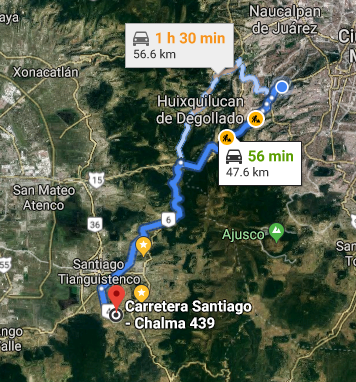 www.construyendo.orgFB: Construyendo Comunidades Integrales. Instagram: ConstruyendoMXNecesidad en infraestructura2 aulas